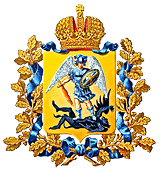 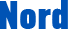 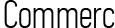 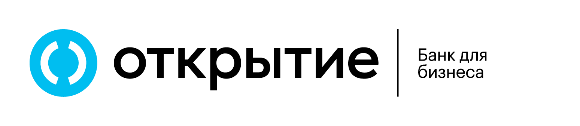 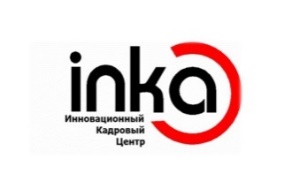 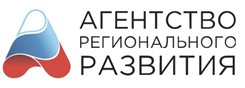 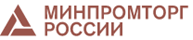 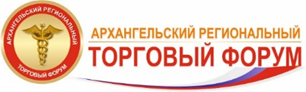 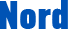 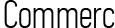 Программа XVI регионального Торгового Форума «Потребительский рынок Архангельской области – ПЕРЕЗАГРУЗКА 2022 года»24 – 25 ноября 2022 г. *В программе возможны измененияРегиональный Торговый Форум пройдёт:24 ноября с 09:30 до 17:00 в офлайн и онлайн форматах в выставочном центре «Норд-Экспо» (г. Архангельск, ул. Папанина, д. 25);25 ноября с 10:00 до 15:30 в онлайн формате.Регистрация для участия в форуме открыта с 10 октября по 24 ноября на сайте: torgforum29.ru Официальные хэштеги: #торговыйфорум29 #перезагрузка2022 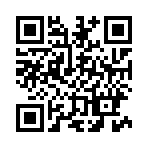 Вопросы, в части организации форума, а также с дополнительной 
информацией можно ознакомиться в телеграмм-чате 
«Архангельский региональный торговый форум 2022».24 ноября (четверг),г. Архангельск выставочный центр «Норд-Экспо» (г. Архангельск, ул. Папанина, д. 25)24 ноября (четверг),г. Архангельск выставочный центр «Норд-Экспо» (г. Архангельск, ул. Папанина, д. 25)24 ноября (четверг),г. Архангельск выставочный центр «Норд-Экспо» (г. Архангельск, ул. Папанина, д. 25)24 ноября (четверг),г. Архангельск выставочный центр «Норд-Экспо» (г. Архангельск, ул. Папанина, д. 25)24 ноября (четверг),г. Архангельск выставочный центр «Норд-Экспо» (г. Архангельск, ул. Папанина, д. 25)24 ноября (четверг),г. Архангельск выставочный центр «Норд-Экспо» (г. Архангельск, ул. Папанина, д. 25)24 ноября (четверг),г. Архангельск выставочный центр «Норд-Экспо» (г. Архангельск, ул. Папанина, д. 25)24 ноября (четверг),г. Архангельск выставочный центр «Норд-Экспо» (г. Архангельск, ул. Папанина, д. 25)24 ноября (четверг),г. Архангельск выставочный центр «Норд-Экспо» (г. Архангельск, ул. Папанина, д. 25)24 ноября (четверг),г. Архангельск выставочный центр «Норд-Экспо» (г. Архангельск, ул. Папанина, д. 25)24 ноября (четверг),г. Архангельск выставочный центр «Норд-Экспо» (г. Архангельск, ул. Папанина, д. 25)24 ноября (четверг),г. Архангельск выставочный центр «Норд-Экспо» (г. Архангельск, ул. Папанина, д. 25)24 ноября (четверг),г. Архангельск выставочный центр «Норд-Экспо» (г. Архангельск, ул. Папанина, д. 25)ВремяМероприятиеМероприятиеМероприятиеМероприятиеМероприятиеМероприятиеМероприятиеМероприятиеМероприятиеМероприятиеМероприятиеМероприятие09:30 – 10:00 еРегистрация участниковРегистрация участниковРегистрация участниковРегистрация участниковРегистрация участниковРегистрация участниковРегистрация участниковРегистрация участниковРегистрация участниковРегистрация участниковРегистрация участниковРегистрация участниковБольшой зал «Норд – Экспо», 1 этажБольшой зал «Норд – Экспо», 1 этажБольшой зал «Норд – Экспо», 1 этажБольшой зал «Норд – Экспо», 1 этажБольшой зал «Норд – Экспо», 1 этажБольшой зал «Норд – Экспо», 1 этажБольшой зал «Норд – Экспо», 1 этажБольшой зал «Норд – Экспо», 1 этажМалый зал «Норд – Экспо», 2 этажМалый зал «Норд – Экспо», 2 этажМалый зал «Норд – Экспо», 2 этажМалый зал «Норд – Экспо», 2 этажМалый зал «Норд – Экспо», 2 этаж10:00 – 10:10 е(онлайн 
и офлайн)Торжественное открытие XVI регионального Торгового Форума «Потребительский рынок Архангельской области – ПЕРЕЗАГРУЗКА 2022 года»Приветственные слова к участникам ФорумаТоржественное открытие XVI регионального Торгового Форума «Потребительский рынок Архангельской области – ПЕРЕЗАГРУЗКА 2022 года»Приветственные слова к участникам ФорумаТоржественное открытие XVI регионального Торгового Форума «Потребительский рынок Архангельской области – ПЕРЕЗАГРУЗКА 2022 года»Приветственные слова к участникам ФорумаТоржественное открытие XVI регионального Торгового Форума «Потребительский рынок Архангельской области – ПЕРЕЗАГРУЗКА 2022 года»Приветственные слова к участникам ФорумаТоржественное открытие XVI регионального Торгового Форума «Потребительский рынок Архангельской области – ПЕРЕЗАГРУЗКА 2022 года»Приветственные слова к участникам ФорумаТоржественное открытие XVI регионального Торгового Форума «Потребительский рынок Архангельской области – ПЕРЕЗАГРУЗКА 2022 года»Приветственные слова к участникам ФорумаТоржественное открытие XVI регионального Торгового Форума «Потребительский рынок Архангельской области – ПЕРЕЗАГРУЗКА 2022 года»Приветственные слова к участникам Форума10:00 – 11:00 е(онлайн 
и 
офлайн)10:00 – 11:00 е(онлайн 
и 
офлайн)Семинар «Профилактика рисков причинения 
вреда (ущерба) охраняемым законом ценностям 
по федеральному государственному контролю (надзору) в области производства и оборота этилового спирта, алкогольной и спиртосодержащей продукции»Спикеры:Чащин Юрий Владимирович, руководитель Межрегионального управления Росалкогольрегулирования по СЗФО (г. Санкт-Петербург);Жданова Татьяна Ивановна, начальник лицензионного управления министерства агропромышленного комплекса 
и торговли Архангельской области (г. Архангельск).Семинар «Профилактика рисков причинения 
вреда (ущерба) охраняемым законом ценностям 
по федеральному государственному контролю (надзору) в области производства и оборота этилового спирта, алкогольной и спиртосодержащей продукции»Спикеры:Чащин Юрий Владимирович, руководитель Межрегионального управления Росалкогольрегулирования по СЗФО (г. Санкт-Петербург);Жданова Татьяна Ивановна, начальник лицензионного управления министерства агропромышленного комплекса 
и торговли Архангельской области (г. Архангельск).Семинар «Профилактика рисков причинения 
вреда (ущерба) охраняемым законом ценностям 
по федеральному государственному контролю (надзору) в области производства и оборота этилового спирта, алкогольной и спиртосодержащей продукции»Спикеры:Чащин Юрий Владимирович, руководитель Межрегионального управления Росалкогольрегулирования по СЗФО (г. Санкт-Петербург);Жданова Татьяна Ивановна, начальник лицензионного управления министерства агропромышленного комплекса 
и торговли Архангельской области (г. Архангельск).10:10 –
12:00 е
(онлайн 
и 
офлайн)Стратегическая сессия «Потребительский рынок 2022: новые возможности и точки роста в современных реалиях»Модератор: Мчедлидзе Наталья Ивановна, директор 
по маркетингу ООО «Норд Коммерц» (г. Архангельск).Эксперты: Кузнецов Никита Вячеславович, директор 
департамента развития внутренней торговли 
Министерства промышленности и торговли 
Российской Федерации (г. Москва);Бажанова Ирина Борисовна, министр агропромышленного комплекса и торговли Архангельской области (г. Архангельск);Древалева Елена Александровна, советник 
Дирекции развития кооперационных цепочек 
субъектов МСП АО «Корпорация «МСП» (г. Москва);Федяков Иван Вадимович, генеральный директор 
агентства бизнес-аналитики INFOLine (г. Санкт-Петербург).Стратегическая сессия «Потребительский рынок 2022: новые возможности и точки роста в современных реалиях»Модератор: Мчедлидзе Наталья Ивановна, директор 
по маркетингу ООО «Норд Коммерц» (г. Архангельск).Эксперты: Кузнецов Никита Вячеславович, директор 
департамента развития внутренней торговли 
Министерства промышленности и торговли 
Российской Федерации (г. Москва);Бажанова Ирина Борисовна, министр агропромышленного комплекса и торговли Архангельской области (г. Архангельск);Древалева Елена Александровна, советник 
Дирекции развития кооперационных цепочек 
субъектов МСП АО «Корпорация «МСП» (г. Москва);Федяков Иван Вадимович, генеральный директор 
агентства бизнес-аналитики INFOLine (г. Санкт-Петербург).Стратегическая сессия «Потребительский рынок 2022: новые возможности и точки роста в современных реалиях»Модератор: Мчедлидзе Наталья Ивановна, директор 
по маркетингу ООО «Норд Коммерц» (г. Архангельск).Эксперты: Кузнецов Никита Вячеславович, директор 
департамента развития внутренней торговли 
Министерства промышленности и торговли 
Российской Федерации (г. Москва);Бажанова Ирина Борисовна, министр агропромышленного комплекса и торговли Архангельской области (г. Архангельск);Древалева Елена Александровна, советник 
Дирекции развития кооперационных цепочек 
субъектов МСП АО «Корпорация «МСП» (г. Москва);Федяков Иван Вадимович, генеральный директор 
агентства бизнес-аналитики INFOLine (г. Санкт-Петербург).Стратегическая сессия «Потребительский рынок 2022: новые возможности и точки роста в современных реалиях»Модератор: Мчедлидзе Наталья Ивановна, директор 
по маркетингу ООО «Норд Коммерц» (г. Архангельск).Эксперты: Кузнецов Никита Вячеславович, директор 
департамента развития внутренней торговли 
Министерства промышленности и торговли 
Российской Федерации (г. Москва);Бажанова Ирина Борисовна, министр агропромышленного комплекса и торговли Архангельской области (г. Архангельск);Древалева Елена Александровна, советник 
Дирекции развития кооперационных цепочек 
субъектов МСП АО «Корпорация «МСП» (г. Москва);Федяков Иван Вадимович, генеральный директор 
агентства бизнес-аналитики INFOLine (г. Санкт-Петербург).Стратегическая сессия «Потребительский рынок 2022: новые возможности и точки роста в современных реалиях»Модератор: Мчедлидзе Наталья Ивановна, директор 
по маркетингу ООО «Норд Коммерц» (г. Архангельск).Эксперты: Кузнецов Никита Вячеславович, директор 
департамента развития внутренней торговли 
Министерства промышленности и торговли 
Российской Федерации (г. Москва);Бажанова Ирина Борисовна, министр агропромышленного комплекса и торговли Архангельской области (г. Архангельск);Древалева Елена Александровна, советник 
Дирекции развития кооперационных цепочек 
субъектов МСП АО «Корпорация «МСП» (г. Москва);Федяков Иван Вадимович, генеральный директор 
агентства бизнес-аналитики INFOLine (г. Санкт-Петербург).Стратегическая сессия «Потребительский рынок 2022: новые возможности и точки роста в современных реалиях»Модератор: Мчедлидзе Наталья Ивановна, директор 
по маркетингу ООО «Норд Коммерц» (г. Архангельск).Эксперты: Кузнецов Никита Вячеславович, директор 
департамента развития внутренней торговли 
Министерства промышленности и торговли 
Российской Федерации (г. Москва);Бажанова Ирина Борисовна, министр агропромышленного комплекса и торговли Архангельской области (г. Архангельск);Древалева Елена Александровна, советник 
Дирекции развития кооперационных цепочек 
субъектов МСП АО «Корпорация «МСП» (г. Москва);Федяков Иван Вадимович, генеральный директор 
агентства бизнес-аналитики INFOLine (г. Санкт-Петербург).Стратегическая сессия «Потребительский рынок 2022: новые возможности и точки роста в современных реалиях»Модератор: Мчедлидзе Наталья Ивановна, директор 
по маркетингу ООО «Норд Коммерц» (г. Архангельск).Эксперты: Кузнецов Никита Вячеславович, директор 
департамента развития внутренней торговли 
Министерства промышленности и торговли 
Российской Федерации (г. Москва);Бажанова Ирина Борисовна, министр агропромышленного комплекса и торговли Архангельской области (г. Архангельск);Древалева Елена Александровна, советник 
Дирекции развития кооперационных цепочек 
субъектов МСП АО «Корпорация «МСП» (г. Москва);Федяков Иван Вадимович, генеральный директор 
агентства бизнес-аналитики INFOLine (г. Санкт-Петербург).10:00 – 11:00 е(онлайн 
и 
офлайн)10:00 – 11:00 е(онлайн 
и 
офлайн)Семинар «Профилактика рисков причинения 
вреда (ущерба) охраняемым законом ценностям 
по федеральному государственному контролю (надзору) в области производства и оборота этилового спирта, алкогольной и спиртосодержащей продукции»Спикеры:Чащин Юрий Владимирович, руководитель Межрегионального управления Росалкогольрегулирования по СЗФО (г. Санкт-Петербург);Жданова Татьяна Ивановна, начальник лицензионного управления министерства агропромышленного комплекса 
и торговли Архангельской области (г. Архангельск).Семинар «Профилактика рисков причинения 
вреда (ущерба) охраняемым законом ценностям 
по федеральному государственному контролю (надзору) в области производства и оборота этилового спирта, алкогольной и спиртосодержащей продукции»Спикеры:Чащин Юрий Владимирович, руководитель Межрегионального управления Росалкогольрегулирования по СЗФО (г. Санкт-Петербург);Жданова Татьяна Ивановна, начальник лицензионного управления министерства агропромышленного комплекса 
и торговли Архангельской области (г. Архангельск).Семинар «Профилактика рисков причинения 
вреда (ущерба) охраняемым законом ценностям 
по федеральному государственному контролю (надзору) в области производства и оборота этилового спирта, алкогольной и спиртосодержащей продукции»Спикеры:Чащин Юрий Владимирович, руководитель Межрегионального управления Росалкогольрегулирования по СЗФО (г. Санкт-Петербург);Жданова Татьяна Ивановна, начальник лицензионного управления министерства агропромышленного комплекса 
и торговли Архангельской области (г. Архангельск).10:10 –
12:00 е
(онлайн 
и 
офлайн)Стратегическая сессия «Потребительский рынок 2022: новые возможности и точки роста в современных реалиях»Модератор: Мчедлидзе Наталья Ивановна, директор 
по маркетингу ООО «Норд Коммерц» (г. Архангельск).Эксперты: Кузнецов Никита Вячеславович, директор 
департамента развития внутренней торговли 
Министерства промышленности и торговли 
Российской Федерации (г. Москва);Бажанова Ирина Борисовна, министр агропромышленного комплекса и торговли Архангельской области (г. Архангельск);Древалева Елена Александровна, советник 
Дирекции развития кооперационных цепочек 
субъектов МСП АО «Корпорация «МСП» (г. Москва);Федяков Иван Вадимович, генеральный директор 
агентства бизнес-аналитики INFOLine (г. Санкт-Петербург).Стратегическая сессия «Потребительский рынок 2022: новые возможности и точки роста в современных реалиях»Модератор: Мчедлидзе Наталья Ивановна, директор 
по маркетингу ООО «Норд Коммерц» (г. Архангельск).Эксперты: Кузнецов Никита Вячеславович, директор 
департамента развития внутренней торговли 
Министерства промышленности и торговли 
Российской Федерации (г. Москва);Бажанова Ирина Борисовна, министр агропромышленного комплекса и торговли Архангельской области (г. Архангельск);Древалева Елена Александровна, советник 
Дирекции развития кооперационных цепочек 
субъектов МСП АО «Корпорация «МСП» (г. Москва);Федяков Иван Вадимович, генеральный директор 
агентства бизнес-аналитики INFOLine (г. Санкт-Петербург).Стратегическая сессия «Потребительский рынок 2022: новые возможности и точки роста в современных реалиях»Модератор: Мчедлидзе Наталья Ивановна, директор 
по маркетингу ООО «Норд Коммерц» (г. Архангельск).Эксперты: Кузнецов Никита Вячеславович, директор 
департамента развития внутренней торговли 
Министерства промышленности и торговли 
Российской Федерации (г. Москва);Бажанова Ирина Борисовна, министр агропромышленного комплекса и торговли Архангельской области (г. Архангельск);Древалева Елена Александровна, советник 
Дирекции развития кооперационных цепочек 
субъектов МСП АО «Корпорация «МСП» (г. Москва);Федяков Иван Вадимович, генеральный директор 
агентства бизнес-аналитики INFOLine (г. Санкт-Петербург).Стратегическая сессия «Потребительский рынок 2022: новые возможности и точки роста в современных реалиях»Модератор: Мчедлидзе Наталья Ивановна, директор 
по маркетингу ООО «Норд Коммерц» (г. Архангельск).Эксперты: Кузнецов Никита Вячеславович, директор 
департамента развития внутренней торговли 
Министерства промышленности и торговли 
Российской Федерации (г. Москва);Бажанова Ирина Борисовна, министр агропромышленного комплекса и торговли Архангельской области (г. Архангельск);Древалева Елена Александровна, советник 
Дирекции развития кооперационных цепочек 
субъектов МСП АО «Корпорация «МСП» (г. Москва);Федяков Иван Вадимович, генеральный директор 
агентства бизнес-аналитики INFOLine (г. Санкт-Петербург).Стратегическая сессия «Потребительский рынок 2022: новые возможности и точки роста в современных реалиях»Модератор: Мчедлидзе Наталья Ивановна, директор 
по маркетингу ООО «Норд Коммерц» (г. Архангельск).Эксперты: Кузнецов Никита Вячеславович, директор 
департамента развития внутренней торговли 
Министерства промышленности и торговли 
Российской Федерации (г. Москва);Бажанова Ирина Борисовна, министр агропромышленного комплекса и торговли Архангельской области (г. Архангельск);Древалева Елена Александровна, советник 
Дирекции развития кооперационных цепочек 
субъектов МСП АО «Корпорация «МСП» (г. Москва);Федяков Иван Вадимович, генеральный директор 
агентства бизнес-аналитики INFOLine (г. Санкт-Петербург).Стратегическая сессия «Потребительский рынок 2022: новые возможности и точки роста в современных реалиях»Модератор: Мчедлидзе Наталья Ивановна, директор 
по маркетингу ООО «Норд Коммерц» (г. Архангельск).Эксперты: Кузнецов Никита Вячеславович, директор 
департамента развития внутренней торговли 
Министерства промышленности и торговли 
Российской Федерации (г. Москва);Бажанова Ирина Борисовна, министр агропромышленного комплекса и торговли Архангельской области (г. Архангельск);Древалева Елена Александровна, советник 
Дирекции развития кооперационных цепочек 
субъектов МСП АО «Корпорация «МСП» (г. Москва);Федяков Иван Вадимович, генеральный директор 
агентства бизнес-аналитики INFOLine (г. Санкт-Петербург).Стратегическая сессия «Потребительский рынок 2022: новые возможности и точки роста в современных реалиях»Модератор: Мчедлидзе Наталья Ивановна, директор 
по маркетингу ООО «Норд Коммерц» (г. Архангельск).Эксперты: Кузнецов Никита Вячеславович, директор 
департамента развития внутренней торговли 
Министерства промышленности и торговли 
Российской Федерации (г. Москва);Бажанова Ирина Борисовна, министр агропромышленного комплекса и торговли Архангельской области (г. Архангельск);Древалева Елена Александровна, советник 
Дирекции развития кооперационных цепочек 
субъектов МСП АО «Корпорация «МСП» (г. Москва);Федяков Иван Вадимович, генеральный директор 
агентства бизнес-аналитики INFOLine (г. Санкт-Петербург).11:00 –12:00 е(офлайн 
и 
онлайн)11:00 –12:00 е(офлайн 
и 
онлайн)Семинар «Заготовка лома и утилизация отходов»Спикеры: Беляева Наталья Сергеевна, генеральный директор 
ООО «Дельфи», член Экспертного совета Комитета по экологии Госдумы Российской Федерации 
(г. Санкт-Петербург);Ржаницына Инга Владимировна, заместитель начальника лицензионного управления министерства агропромышленного комплекса и торговли Архангельской области (г. Архангельск).Семинар «Заготовка лома и утилизация отходов»Спикеры: Беляева Наталья Сергеевна, генеральный директор 
ООО «Дельфи», член Экспертного совета Комитета по экологии Госдумы Российской Федерации 
(г. Санкт-Петербург);Ржаницына Инга Владимировна, заместитель начальника лицензионного управления министерства агропромышленного комплекса и торговли Архангельской области (г. Архангельск).Семинар «Заготовка лома и утилизация отходов»Спикеры: Беляева Наталья Сергеевна, генеральный директор 
ООО «Дельфи», член Экспертного совета Комитета по экологии Госдумы Российской Федерации 
(г. Санкт-Петербург);Ржаницына Инга Владимировна, заместитель начальника лицензионного управления министерства агропромышленного комплекса и торговли Архангельской области (г. Архангельск).12:00 –12:30 е12:00 –12:30 еКофе – брейкКофе – брейкКофе – брейкКофе – брейкКофе – брейкКофе – брейкКофе – брейкКофе – брейкКофе – брейкКофе – брейкКофе – брейкБольшой зал «Норд – Экспо», 1 этажБольшой зал «Норд – Экспо», 1 этажБольшой зал «Норд – Экспо», 1 этажБольшой зал «Норд – Экспо», 1 этажБольшой зал «Норд – Экспо», 1 этажХолл «Норд – Экспо»Холл «Норд – Экспо»Холл «Норд – Экспо»Холл «Норд – Экспо»Холл «Норд – Экспо»Холл «Норд – Экспо»Холл «Норд – Экспо»Малый зал «Норд – Экспо», 2 этаж12:30 –13:30 е(онлайн 
и 
офлайн)12:30 –13:30 е(онлайн 
и 
офлайн)12:30 –13:30 е(онлайн 
и 
офлайн)Семинар «Смена форматов работы ритейла - запрос региональных потребителей»Спикеры: Мчедлидзе Наталья Ивановна, директор по маркетингу 
ООО «Норд Коммерц» 
(г. Архангельск).Семинар «Смена форматов работы ритейла - запрос региональных потребителей»Спикеры: Мчедлидзе Наталья Ивановна, директор по маркетингу 
ООО «Норд Коммерц» 
(г. Архангельск).Семинар «Альтернативные источники финансирования бизнеса, и система быстрых платежей для бизнеса»Спикеры: Федоренко Роман Анатольевич, начальник отдела развития малого бизнеса ДО «Архангельский» филиала Северо-Западного ПАО Банк «ФК Открытие» 
(г. Архангельск);Козьмин Григорий Геннадьевич, заместитель начальника экономического отделения по Архангельской области 
Северо-Западного ГУ ЦБ РФ (г. Архангельск);Едемская Оксана Ивановна, главный экономист сектора платежных систем и расчетов отделения по Архангельской области Северо-Западного ГУ ЦБ РФ (г. Архангельск);Шинкарева Елена Сергеевна, начальник отдела по работе с клиентами малого и среднего бизнеса регионального филиала Архангельской области «Россельхозбанк» 
(г. Архангельск);Лушков Андрей Александрович, начальник отдела организации кредитования клиентов малого бизнеса Управления продаж малому бизнесу Архангельского отделения № 8637 ПАО Сбербанк (г. Архангельск).Семинар «Альтернативные источники финансирования бизнеса, и система быстрых платежей для бизнеса»Спикеры: Федоренко Роман Анатольевич, начальник отдела развития малого бизнеса ДО «Архангельский» филиала Северо-Западного ПАО Банк «ФК Открытие» 
(г. Архангельск);Козьмин Григорий Геннадьевич, заместитель начальника экономического отделения по Архангельской области 
Северо-Западного ГУ ЦБ РФ (г. Архангельск);Едемская Оксана Ивановна, главный экономист сектора платежных систем и расчетов отделения по Архангельской области Северо-Западного ГУ ЦБ РФ (г. Архангельск);Шинкарева Елена Сергеевна, начальник отдела по работе с клиентами малого и среднего бизнеса регионального филиала Архангельской области «Россельхозбанк» 
(г. Архангельск);Лушков Андрей Александрович, начальник отдела организации кредитования клиентов малого бизнеса Управления продаж малому бизнесу Архангельского отделения № 8637 ПАО Сбербанк (г. Архангельск).Семинар «Альтернативные источники финансирования бизнеса, и система быстрых платежей для бизнеса»Спикеры: Федоренко Роман Анатольевич, начальник отдела развития малого бизнеса ДО «Архангельский» филиала Северо-Западного ПАО Банк «ФК Открытие» 
(г. Архангельск);Козьмин Григорий Геннадьевич, заместитель начальника экономического отделения по Архангельской области 
Северо-Западного ГУ ЦБ РФ (г. Архангельск);Едемская Оксана Ивановна, главный экономист сектора платежных систем и расчетов отделения по Архангельской области Северо-Западного ГУ ЦБ РФ (г. Архангельск);Шинкарева Елена Сергеевна, начальник отдела по работе с клиентами малого и среднего бизнеса регионального филиала Архангельской области «Россельхозбанк» 
(г. Архангельск);Лушков Андрей Александрович, начальник отдела организации кредитования клиентов малого бизнеса Управления продаж малому бизнесу Архангельского отделения № 8637 ПАО Сбербанк (г. Архангельск).Семинар «Альтернативные источники финансирования бизнеса, и система быстрых платежей для бизнеса»Спикеры: Федоренко Роман Анатольевич, начальник отдела развития малого бизнеса ДО «Архангельский» филиала Северо-Западного ПАО Банк «ФК Открытие» 
(г. Архангельск);Козьмин Григорий Геннадьевич, заместитель начальника экономического отделения по Архангельской области 
Северо-Западного ГУ ЦБ РФ (г. Архангельск);Едемская Оксана Ивановна, главный экономист сектора платежных систем и расчетов отделения по Архангельской области Северо-Западного ГУ ЦБ РФ (г. Архангельск);Шинкарева Елена Сергеевна, начальник отдела по работе с клиентами малого и среднего бизнеса регионального филиала Архангельской области «Россельхозбанк» 
(г. Архангельск);Лушков Андрей Александрович, начальник отдела организации кредитования клиентов малого бизнеса Управления продаж малому бизнесу Архангельского отделения № 8637 ПАО Сбербанк (г. Архангельск).Семинар «Альтернативные источники финансирования бизнеса, и система быстрых платежей для бизнеса»Спикеры: Федоренко Роман Анатольевич, начальник отдела развития малого бизнеса ДО «Архангельский» филиала Северо-Западного ПАО Банк «ФК Открытие» 
(г. Архангельск);Козьмин Григорий Геннадьевич, заместитель начальника экономического отделения по Архангельской области 
Северо-Западного ГУ ЦБ РФ (г. Архангельск);Едемская Оксана Ивановна, главный экономист сектора платежных систем и расчетов отделения по Архангельской области Северо-Западного ГУ ЦБ РФ (г. Архангельск);Шинкарева Елена Сергеевна, начальник отдела по работе с клиентами малого и среднего бизнеса регионального филиала Архангельской области «Россельхозбанк» 
(г. Архангельск);Лушков Андрей Александрович, начальник отдела организации кредитования клиентов малого бизнеса Управления продаж малому бизнесу Архангельского отделения № 8637 ПАО Сбербанк (г. Архангельск).Семинар «Альтернативные источники финансирования бизнеса, и система быстрых платежей для бизнеса»Спикеры: Федоренко Роман Анатольевич, начальник отдела развития малого бизнеса ДО «Архангельский» филиала Северо-Западного ПАО Банк «ФК Открытие» 
(г. Архангельск);Козьмин Григорий Геннадьевич, заместитель начальника экономического отделения по Архангельской области 
Северо-Западного ГУ ЦБ РФ (г. Архангельск);Едемская Оксана Ивановна, главный экономист сектора платежных систем и расчетов отделения по Архангельской области Северо-Западного ГУ ЦБ РФ (г. Архангельск);Шинкарева Елена Сергеевна, начальник отдела по работе с клиентами малого и среднего бизнеса регионального филиала Архангельской области «Россельхозбанк» 
(г. Архангельск);Лушков Андрей Александрович, начальник отдела организации кредитования клиентов малого бизнеса Управления продаж малому бизнесу Архангельского отделения № 8637 ПАО Сбербанк (г. Архангельск).Семинар «Альтернативные источники финансирования бизнеса, и система быстрых платежей для бизнеса»Спикеры: Федоренко Роман Анатольевич, начальник отдела развития малого бизнеса ДО «Архангельский» филиала Северо-Западного ПАО Банк «ФК Открытие» 
(г. Архангельск);Козьмин Григорий Геннадьевич, заместитель начальника экономического отделения по Архангельской области 
Северо-Западного ГУ ЦБ РФ (г. Архангельск);Едемская Оксана Ивановна, главный экономист сектора платежных систем и расчетов отделения по Архангельской области Северо-Западного ГУ ЦБ РФ (г. Архангельск);Шинкарева Елена Сергеевна, начальник отдела по работе с клиентами малого и среднего бизнеса регионального филиала Архангельской области «Россельхозбанк» 
(г. Архангельск);Лушков Андрей Александрович, начальник отдела организации кредитования клиентов малого бизнеса Управления продаж малому бизнесу Архангельского отделения № 8637 ПАО Сбербанк (г. Архангельск).Экспертная сессия «Туристический сувенир и экономика впечатлений региона»Спикеры: Светлова Оксана Сергеевна, министр культуры Архангельской области (г. Архангельск);Трофимова Екатерина Валерьевна, руководитель ГКУ АО «Центр развития туризма и культуры» 
(г. Архангельск).13:30 –14:30 е(онлайн 
и 
офлайн)13:30 –14:30 е(онлайн 
и 
офлайн)13:30 –14:30 е(онлайн 
и 
офлайн)Мастер-класс «Клиентский сервис в росте продаж»Спикеры:Белгороков Александр Юрьевич, предприниматель, эксперт 
и ведущий тренингов, консультант топ-менеджмента крупнейших федеральных и международных компаний, занимается рекламой 
и продажами, отстраивает бизнес (г. Москва).Мастер-класс «Клиентский сервис в росте продаж»Спикеры:Белгороков Александр Юрьевич, предприниматель, эксперт 
и ведущий тренингов, консультант топ-менеджмента крупнейших федеральных и международных компаний, занимается рекламой 
и продажами, отстраивает бизнес (г. Москва).Семинар «Основные нарушения, выявляемые 
в ходе контрольных (надзорных) мероприятий 
в предприятиях общественного питания 
и торговли. Изменения в действующем законодательстве, связанные с проведением контрольных (надзорных) мероприятий»Спикер: Носовской Тарас Иванович, руководитель 
Управления Роспотребнадзора по Архангельской 
области, главный государственный санитарный 
врач по Архангельской области (г. Архангельск).Семинар «Основные нарушения, выявляемые 
в ходе контрольных (надзорных) мероприятий 
в предприятиях общественного питания 
и торговли. Изменения в действующем законодательстве, связанные с проведением контрольных (надзорных) мероприятий»Спикер: Носовской Тарас Иванович, руководитель 
Управления Роспотребнадзора по Архангельской 
области, главный государственный санитарный 
врач по Архангельской области (г. Архангельск).Семинар «Основные нарушения, выявляемые 
в ходе контрольных (надзорных) мероприятий 
в предприятиях общественного питания 
и торговли. Изменения в действующем законодательстве, связанные с проведением контрольных (надзорных) мероприятий»Спикер: Носовской Тарас Иванович, руководитель 
Управления Роспотребнадзора по Архангельской 
области, главный государственный санитарный 
врач по Архангельской области (г. Архангельск).Семинар «Основные нарушения, выявляемые 
в ходе контрольных (надзорных) мероприятий 
в предприятиях общественного питания 
и торговли. Изменения в действующем законодательстве, связанные с проведением контрольных (надзорных) мероприятий»Спикер: Носовской Тарас Иванович, руководитель 
Управления Роспотребнадзора по Архангельской 
области, главный государственный санитарный 
врач по Архангельской области (г. Архангельск).Семинар «Основные нарушения, выявляемые 
в ходе контрольных (надзорных) мероприятий 
в предприятиях общественного питания 
и торговли. Изменения в действующем законодательстве, связанные с проведением контрольных (надзорных) мероприятий»Спикер: Носовской Тарас Иванович, руководитель 
Управления Роспотребнадзора по Архангельской 
области, главный государственный санитарный 
врач по Архангельской области (г. Архангельск).Семинар «Основные нарушения, выявляемые 
в ходе контрольных (надзорных) мероприятий 
в предприятиях общественного питания 
и торговли. Изменения в действующем законодательстве, связанные с проведением контрольных (надзорных) мероприятий»Спикер: Носовской Тарас Иванович, руководитель 
Управления Роспотребнадзора по Архангельской 
области, главный государственный санитарный 
врач по Архангельской области (г. Архангельск).Семинар «Основные нарушения, выявляемые 
в ходе контрольных (надзорных) мероприятий 
в предприятиях общественного питания 
и торговли. Изменения в действующем законодательстве, связанные с проведением контрольных (надзорных) мероприятий»Спикер: Носовской Тарас Иванович, руководитель 
Управления Роспотребнадзора по Архангельской 
области, главный государственный санитарный 
врач по Архангельской области (г. Архангельск).Круглый стол «Организация питания гостей и туристов региона, как составляющая турпродукта»Спикер: Аникиев Андрей Владимирович, 
шеф-повар ресторана «Roomi», стажировался в мишленовских ресторанах Дании, Латвии, Франции, участник гастрономических фестивалей «Вкус Арктики», 
«Север 2021» (г. Архангельск).14:30 –15:00 е14:30 –15:00 е14:30 –15:00 еКофе – брейкКофе – брейкКофе – брейкКофе – брейкКофе – брейкКофе – брейкКофе – брейкКофе – брейкКофе – брейкКофе – брейкБольшой зал «Норд – Экспо», 1 этажБольшой зал «Норд – Экспо», 1 этажБольшой зал «Норд – Экспо», 1 этажБольшой зал «Норд – Экспо», 1 этажБольшой зал «Норд – Экспо», 1 этажБольшой зал «Норд – Экспо», 1 этажХолл «Норд – Экспо»Холл «Норд – Экспо»Холл «Норд – Экспо»Холл «Норд – Экспо»Холл «Норд – Экспо»Малый зал «Норд – Экспо», 2 этажМалый зал «Норд – Экспо», 2 этаж15:00 –16:00 е(онлайн 
и 
офлайн)15:00 –16:00 е(онлайн 
и 
офлайн)15:00 –16:00 е(онлайн 
и 
офлайн)Семинар «Фермерский островок» в торговых центрах - как возможность сбыта продукции сельскохозяйственных производителей»Спикеры: Говорова Елена Александровна, заместитель министра агропромышленного комплекса 
и торговли Архангельской области по торговле 
(г. Архангельск);Древалева Елена Александровна, советник Дирекции развития кооперационных цепочек субъектов МСП АО «Корпорация «МСП» 
(г. Москва);Сорокин Алексей Игоревич, 
руководитель направления по работе 
с государственными органами Федеральной торговой сети «Пятёрочка» (г. Нижний Новгород).Семинар «Фермерский островок» в торговых центрах - как возможность сбыта продукции сельскохозяйственных производителей»Спикеры: Говорова Елена Александровна, заместитель министра агропромышленного комплекса 
и торговли Архангельской области по торговле 
(г. Архангельск);Древалева Елена Александровна, советник Дирекции развития кооперационных цепочек субъектов МСП АО «Корпорация «МСП» 
(г. Москва);Сорокин Алексей Игоревич, 
руководитель направления по работе 
с государственными органами Федеральной торговой сети «Пятёрочка» (г. Нижний Новгород).Семинар «Фермерский островок» в торговых центрах - как возможность сбыта продукции сельскохозяйственных производителей»Спикеры: Говорова Елена Александровна, заместитель министра агропромышленного комплекса 
и торговли Архангельской области по торговле 
(г. Архангельск);Древалева Елена Александровна, советник Дирекции развития кооперационных цепочек субъектов МСП АО «Корпорация «МСП» 
(г. Москва);Сорокин Алексей Игоревич, 
руководитель направления по работе 
с государственными органами Федеральной торговой сети «Пятёрочка» (г. Нижний Новгород).Семинар «Новое 
в законодательстве для малого, среднего бизнеса, а также для самозанятых граждан»Спикеры: Тодрик Александра Валерьевна, руководитель по направлению «Мой бизнес» АНО АО «Агентство регионального развития»;Чернакова Евгения Михайловна, заместитель начальника контрольного отдела Управления Федеральной налоговой службы по Архангельской области и Ненецкому автономному округу.Семинар «Новое 
в законодательстве для малого, среднего бизнеса, а также для самозанятых граждан»Спикеры: Тодрик Александра Валерьевна, руководитель по направлению «Мой бизнес» АНО АО «Агентство регионального развития»;Чернакова Евгения Михайловна, заместитель начальника контрольного отдела Управления Федеральной налоговой службы по Архангельской области и Ненецкому автономному округу.Семинар «Новое 
в законодательстве для малого, среднего бизнеса, а также для самозанятых граждан»Спикеры: Тодрик Александра Валерьевна, руководитель по направлению «Мой бизнес» АНО АО «Агентство регионального развития»;Чернакова Евгения Михайловна, заместитель начальника контрольного отдела Управления Федеральной налоговой службы по Архангельской области и Ненецкому автономному округу.Семинар «Новое 
в законодательстве для малого, среднего бизнеса, а также для самозанятых граждан»Спикеры: Тодрик Александра Валерьевна, руководитель по направлению «Мой бизнес» АНО АО «Агентство регионального развития»;Чернакова Евгения Михайловна, заместитель начальника контрольного отдела Управления Федеральной налоговой службы по Архангельской области и Ненецкому автономному округу.Семинар «Новое 
в законодательстве для малого, среднего бизнеса, а также для самозанятых граждан»Спикеры: Тодрик Александра Валерьевна, руководитель по направлению «Мой бизнес» АНО АО «Агентство регионального развития»;Чернакова Евгения Михайловна, заместитель начальника контрольного отдела Управления Федеральной налоговой службы по Архангельской области и Ненецкому автономному округу.Мастер класс 
«Основы гастротуризма»Спикер: Аникиев Андрей Владимирович, 
шеф-повар ресторана «Roomi», стажировался в мишленовских ресторанах Дании, Латвии, Франции, участник гастрономических фестивалей «Вкус Арктики», «Север 2021» 
(г. Архангельск).Мастер класс 
«Основы гастротуризма»Спикер: Аникиев Андрей Владимирович, 
шеф-повар ресторана «Roomi», стажировался в мишленовских ресторанах Дании, Латвии, Франции, участник гастрономических фестивалей «Вкус Арктики», «Север 2021» 
(г. Архангельск).16:00 –17:00 е(онлайн и офлайн)16:00 –17:00 е(онлайн и офлайн)16:00 –17:00 е(онлайн и офлайн)Семинар «Создание собственных торговых марок, как конкурентное преимущество и возможность эффективного сбыта продукции»Спикеры: Мчедлидзе Наталья Ивановна, директор 
по маркетингу ООО «Норд Коммерц» 
(г. Архангельск);Хайдарова Светлана Зайниевна, 
коммерческий директор общества 
с ограниченной ответственностью «Торговая Фирма «Петровский и К» (г. Архангельск). Семинар «Создание собственных торговых марок, как конкурентное преимущество и возможность эффективного сбыта продукции»Спикеры: Мчедлидзе Наталья Ивановна, директор 
по маркетингу ООО «Норд Коммерц» 
(г. Архангельск);Хайдарова Светлана Зайниевна, 
коммерческий директор общества 
с ограниченной ответственностью «Торговая Фирма «Петровский и К» (г. Архангельск). Семинар «Создание собственных торговых марок, как конкурентное преимущество и возможность эффективного сбыта продукции»Спикеры: Мчедлидзе Наталья Ивановна, директор 
по маркетингу ООО «Норд Коммерц» 
(г. Архангельск);Хайдарова Светлана Зайниевна, 
коммерческий директор общества 
с ограниченной ответственностью «Торговая Фирма «Петровский и К» (г. Архангельск). Экспертная сессия «Поиск, управление и мотивация персонала в условиях неопределенности»Спикер: Свирида Светлана Юрьевна, директор ООО «Инновационный Кадровый Центр» (г. Архангельск).Экспертная сессия «Поиск, управление и мотивация персонала в условиях неопределенности»Спикер: Свирида Светлана Юрьевна, директор ООО «Инновационный Кадровый Центр» (г. Архангельск).Экспертная сессия «Поиск, управление и мотивация персонала в условиях неопределенности»Спикер: Свирида Светлана Юрьевна, директор ООО «Инновационный Кадровый Центр» (г. Архангельск).Экспертная сессия «Поиск, управление и мотивация персонала в условиях неопределенности»Спикер: Свирида Светлана Юрьевна, директор ООО «Инновационный Кадровый Центр» (г. Архангельск).Экспертная сессия «Поиск, управление и мотивация персонала в условиях неопределенности»Спикер: Свирида Светлана Юрьевна, директор ООО «Инновационный Кадровый Центр» (г. Архангельск).Семинар «Перспективные направления FoodTech 
на глобальном рынке»Спикер: Хафизов Рустам Рамильевич, заместитель директора Ассоциации инновационных регионов России 
(г. Москва). Семинар «Перспективные направления FoodTech 
на глобальном рынке»Спикер: Хафизов Рустам Рамильевич, заместитель директора Ассоциации инновационных регионов России 
(г. Москва). 25 ноября (пятница)25 ноября (пятница)25 ноября (пятница)25 ноября (пятница)25 ноября (пятница)25 ноября (пятница)25 ноября (пятница)25 ноября (пятница)25 ноября (пятница)25 ноября (пятница)25 ноября (пятница)25 ноября (пятница)25 ноября (пятница)10:00 –11:30 е(офлайн)г. Архангельскпросп. Новгородский, 
д. 16010:00 –11:30 е(офлайн)г. Архангельскпросп. Новгородский, 
д. 16010:00 –11:30 е(офлайн)г. Архангельскпросп. Новгородский, 
д. 16010:00 –11:30 е(офлайн)г. Архангельскпросп. Новгородский, 
д. 160Закрытое инструктивное занятие для специалистов органов регулирования торговли городских округов 
и муниципальных районов, муниципальных округов Архангельской областиСпикер: Дроздов Юрий Александрович, ведущий консультант министерства агропромышленного комплекса и торговли Архангельской области (г. Архангельск).Закрытое инструктивное занятие для специалистов органов регулирования торговли городских округов 
и муниципальных районов, муниципальных округов Архангельской областиСпикер: Дроздов Юрий Александрович, ведущий консультант министерства агропромышленного комплекса и торговли Архангельской области (г. Архангельск).Закрытое инструктивное занятие для специалистов органов регулирования торговли городских округов 
и муниципальных районов, муниципальных округов Архангельской областиСпикер: Дроздов Юрий Александрович, ведущий консультант министерства агропромышленного комплекса и торговли Архангельской области (г. Архангельск).10:00 –11:00 е(онлайн)10:00 –11:00 е(онлайн)Семинар «Маркировка товаров: 
что уже сделано и что еще надо сделать»Спикеры: представители Центра развития перспективных технологий;Поздеева Елена Владимировна, коммерческий директор 
филиала ООО «Компания «Тензор» (г. Архангельск);Репняков Константин Викторович, директор 
компании ООО «Штурман ИТ» (г. Архангельск).Семинар «Маркировка товаров: 
что уже сделано и что еще надо сделать»Спикеры: представители Центра развития перспективных технологий;Поздеева Елена Владимировна, коммерческий директор 
филиала ООО «Компания «Тензор» (г. Архангельск);Репняков Константин Викторович, директор 
компании ООО «Штурман ИТ» (г. Архангельск).Семинар «Маркировка товаров: 
что уже сделано и что еще надо сделать»Спикеры: представители Центра развития перспективных технологий;Поздеева Елена Владимировна, коммерческий директор 
филиала ООО «Компания «Тензор» (г. Архангельск);Репняков Константин Викторович, директор 
компании ООО «Штурман ИТ» (г. Архангельск).Семинар «Маркировка товаров: 
что уже сделано и что еще надо сделать»Спикеры: представители Центра развития перспективных технологий;Поздеева Елена Владимировна, коммерческий директор 
филиала ООО «Компания «Тензор» (г. Архангельск);Репняков Константин Викторович, директор 
компании ООО «Штурман ИТ» (г. Архангельск).11:00 –13:00 е(онлайн)11:00 –13:00 е(онлайн)Торгово-закупочная сессия ритейла 
с товаропроизводителямиСпикеры: Сорокин Алексей Игоревич, руководитель направления 
по работе с государственными органами Федеральной 
торговой сети «Пятёрочка» (г. Нижний Новгород);Денисенко Татьяна Евгеньевна, директор по категорийному менеджменту Московского округа ПАО «Магнит» (г. Москва);Хайдарова Светлана Зайниевна, коммерческий директор общества с ограниченной ответственностью «Торговая Фирма «Петровский и К» (г. Архангельск).Торгово-закупочная сессия ритейла 
с товаропроизводителямиСпикеры: Сорокин Алексей Игоревич, руководитель направления 
по работе с государственными органами Федеральной 
торговой сети «Пятёрочка» (г. Нижний Новгород);Денисенко Татьяна Евгеньевна, директор по категорийному менеджменту Московского округа ПАО «Магнит» (г. Москва);Хайдарова Светлана Зайниевна, коммерческий директор общества с ограниченной ответственностью «Торговая Фирма «Петровский и К» (г. Архангельск).Торгово-закупочная сессия ритейла 
с товаропроизводителямиСпикеры: Сорокин Алексей Игоревич, руководитель направления 
по работе с государственными органами Федеральной 
торговой сети «Пятёрочка» (г. Нижний Новгород);Денисенко Татьяна Евгеньевна, директор по категорийному менеджменту Московского округа ПАО «Магнит» (г. Москва);Хайдарова Светлана Зайниевна, коммерческий директор общества с ограниченной ответственностью «Торговая Фирма «Петровский и К» (г. Архангельск).Торгово-закупочная сессия ритейла 
с товаропроизводителямиСпикеры: Сорокин Алексей Игоревич, руководитель направления 
по работе с государственными органами Федеральной 
торговой сети «Пятёрочка» (г. Нижний Новгород);Денисенко Татьяна Евгеньевна, директор по категорийному менеджменту Московского округа ПАО «Магнит» (г. Москва);Хайдарова Светлана Зайниевна, коммерческий директор общества с ограниченной ответственностью «Торговая Фирма «Петровский и К» (г. Архангельск).11:30 –13:00 е11:30 –13:00 е11:30 –13:00 е11:30 –13:00 еПерерывПерерывПерерыв11:00 –13:00 е(онлайн)11:00 –13:00 е(онлайн)Торгово-закупочная сессия ритейла 
с товаропроизводителямиСпикеры: Сорокин Алексей Игоревич, руководитель направления 
по работе с государственными органами Федеральной 
торговой сети «Пятёрочка» (г. Нижний Новгород);Денисенко Татьяна Евгеньевна, директор по категорийному менеджменту Московского округа ПАО «Магнит» (г. Москва);Хайдарова Светлана Зайниевна, коммерческий директор общества с ограниченной ответственностью «Торговая Фирма «Петровский и К» (г. Архангельск).Торгово-закупочная сессия ритейла 
с товаропроизводителямиСпикеры: Сорокин Алексей Игоревич, руководитель направления 
по работе с государственными органами Федеральной 
торговой сети «Пятёрочка» (г. Нижний Новгород);Денисенко Татьяна Евгеньевна, директор по категорийному менеджменту Московского округа ПАО «Магнит» (г. Москва);Хайдарова Светлана Зайниевна, коммерческий директор общества с ограниченной ответственностью «Торговая Фирма «Петровский и К» (г. Архангельск).Торгово-закупочная сессия ритейла 
с товаропроизводителямиСпикеры: Сорокин Алексей Игоревич, руководитель направления 
по работе с государственными органами Федеральной 
торговой сети «Пятёрочка» (г. Нижний Новгород);Денисенко Татьяна Евгеньевна, директор по категорийному менеджменту Московского округа ПАО «Магнит» (г. Москва);Хайдарова Светлана Зайниевна, коммерческий директор общества с ограниченной ответственностью «Торговая Фирма «Петровский и К» (г. Архангельск).Торгово-закупочная сессия ритейла 
с товаропроизводителямиСпикеры: Сорокин Алексей Игоревич, руководитель направления 
по работе с государственными органами Федеральной 
торговой сети «Пятёрочка» (г. Нижний Новгород);Денисенко Татьяна Евгеньевна, директор по категорийному менеджменту Московского округа ПАО «Магнит» (г. Москва);Хайдарова Светлана Зайниевна, коммерческий директор общества с ограниченной ответственностью «Торговая Фирма «Петровский и К» (г. Архангельск).13:00 –14:30 е(офлайн)г.Архангельск, ул.Выучейского, д. 18, каб. 20313:00 –14:30 е(офлайн)г.Архангельск, ул.Выучейского, д. 18, каб. 20313:00 –14:30 е(офлайн)г.Архангельск, ул.Выучейского, д. 18, каб. 20313:00 –14:30 е(офлайн)г.Архангельск, ул.Выучейского, д. 18, каб. 203Закрытая сессия для специалистов органов регулирования торговли городских округов
и муниципальных районов, муниципальных округов Архангельской областиСпикер: Говорова Елена Александровна, заместитель министра агропромышленного 
комплекса и торговли Архангельской области по торговле (г. Архангельск).Закрытая сессия для специалистов органов регулирования торговли городских округов
и муниципальных районов, муниципальных округов Архангельской областиСпикер: Говорова Елена Александровна, заместитель министра агропромышленного 
комплекса и торговли Архангельской области по торговле (г. Архангельск).Закрытая сессия для специалистов органов регулирования торговли городских округов
и муниципальных районов, муниципальных округов Архангельской областиСпикер: Говорова Елена Александровна, заместитель министра агропромышленного 
комплекса и торговли Архангельской области по торговле (г. Архангельск).Закрытая сессия для специалистов органов регулирования торговли городских округов
и муниципальных районов, муниципальных округов Архангельской областиСпикер: Говорова Елена Александровна, заместитель министра агропромышленного 
комплекса и торговли Архангельской области по торговле (г. Архангельск).Закрытая сессия для специалистов органов регулирования торговли городских округов
и муниципальных районов, муниципальных округов Архангельской областиСпикер: Говорова Елена Александровна, заместитель министра агропромышленного 
комплекса и торговли Архангельской области по торговле (г. Архангельск).Закрытая сессия для специалистов органов регулирования торговли городских округов
и муниципальных районов, муниципальных округов Архангельской областиСпикер: Говорова Елена Александровна, заместитель министра агропромышленного 
комплекса и торговли Архангельской области по торговле (г. Архангельск).Закрытая сессия для специалистов органов регулирования торговли городских округов
и муниципальных районов, муниципальных округов Архангельской областиСпикер: Говорова Елена Александровна, заместитель министра агропромышленного 
комплекса и торговли Архангельской области по торговле (г. Архангельск).Закрытая сессия для специалистов органов регулирования торговли городских округов
и муниципальных районов, муниципальных округов Архангельской областиСпикер: Говорова Елена Александровна, заместитель министра агропромышленного 
комплекса и торговли Архангельской области по торговле (г. Архангельск).Закрытая сессия для специалистов органов регулирования торговли городских округов
и муниципальных районов, муниципальных округов Архангельской областиСпикер: Говорова Елена Александровна, заместитель министра агропромышленного 
комплекса и торговли Архангельской области по торговле (г. Архангельск).14:30 –15:30 е (онлайн)14:30 –15:30 е (онлайн)14:30 –15:30 е (онлайн)14:30 –15:30 е (онлайн)Семинар «Управление качеством 
продукции. Система ХАСП»Спикер:Косарева Елена Николаевна, врио директора 
ФГБУ САС «Архангельская» (г. Архангельск).Семинар «Управление качеством 
продукции. Система ХАСП»Спикер:Косарева Елена Николаевна, врио директора 
ФГБУ САС «Архангельская» (г. Архангельск).Семинар «Управление качеством 
продукции. Система ХАСП»Спикер:Косарева Елена Николаевна, врио директора 
ФГБУ САС «Архангельская» (г. Архангельск).14:30 –15:30 е (онлайн)14:30 –15:30 е (онлайн)Семинар Интернет портал «Жить вместе»Спикеры:Кирикова Ольга Вячеславовна, директор 
ГАУ АО «Социальный КЦ» (г. Архангельск);Кю Деффо Ирина Юрьевна, эксперт по вопросам 
доступной среды ООО «Доступный мир» (г. Архангельск).Семинар Интернет портал «Жить вместе»Спикеры:Кирикова Ольга Вячеславовна, директор 
ГАУ АО «Социальный КЦ» (г. Архангельск);Кю Деффо Ирина Юрьевна, эксперт по вопросам 
доступной среды ООО «Доступный мир» (г. Архангельск).Семинар Интернет портал «Жить вместе»Спикеры:Кирикова Ольга Вячеславовна, директор 
ГАУ АО «Социальный КЦ» (г. Архангельск);Кю Деффо Ирина Юрьевна, эксперт по вопросам 
доступной среды ООО «Доступный мир» (г. Архангельск).Семинар Интернет портал «Жить вместе»Спикеры:Кирикова Ольга Вячеславовна, директор 
ГАУ АО «Социальный КЦ» (г. Архангельск);Кю Деффо Ирина Юрьевна, эксперт по вопросам 
доступной среды ООО «Доступный мир» (г. Архангельск).